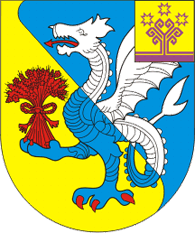 О признании утратившим силу решение Собрания депутатов Алманчинского сельского поселения Красноармейского района Чувашской Республики от 23.12.2015 года №С-5/2 «Об утверждении Муниципальной долгосрочной целевой программы «Комплексное развитие систем коммунальной инфраструктуры на территории Алманчинского сельского поселения Красноармейского района на 2016-2020 годы»В целях устранения нарушений Бюджетного кодекса Российской Федерации  и на основании протеста прокурора Красноармейского района от 23.10.2018 года №03-06-2018 на решение Собрания депутатов Алманчинского сельского поселения от 23.12.2015 года №С-5/2 Собрание депутатов Алманчинского сельского поселения Красноармейского района Чувашской Республики р е ш и л о:1. Решение Собрания  депутатов   Алманчинского сельского  поселения Красноармейского района Чувашской Республики от 23.12.2015 года  № С-5/2 «Об утверждении Муниципальной долгосрочной целевой программы «Комплексное развитие систем коммунальной инфраструктуры на территории Алманчинского сельского поселения Красноармейского района на 2016-2020 годы» признать утратившим силу.2. Настоящее решение вступает в силу после его официального опубликования в периодическом печатном издании «Алманчинский вестник».Глава Алманчинского сельского поселения 		                          В.В. ДолговЧĂВАШ РЕСПУБЛИКИ КРАСНОАРМЕЙСКИ РАЙОНẺЧУВАШСКАЯ РЕСПУБЛИКА КРАСНОАРМЕЙСКИЙ РАЙОНАЛМАНЧ ЯЛПОСЕЛЕНИЙĚНДЕПУТАТСЕН ПУХĂВĚЙЫШĂНУАлманч сали2018.11.15   № С-37/3СОБРАНИЕ ДЕПУТАТОВ АЛМАНЧИНСКОГО СЕЛЬСКОГО ПОСЕЛЕНИЯРЕШЕНИЕсело Алманчино15.11.2018   № С-37/3